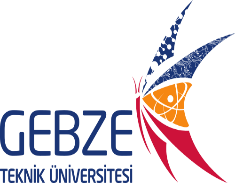 .....................................BÖLÜMÜ               MALZEME TALEP FORMUTarihTalep Edenin AdıMalzeme AdıKatalog NoVerilenMiktarSorumlunun Adı Soyadı ve İmzası